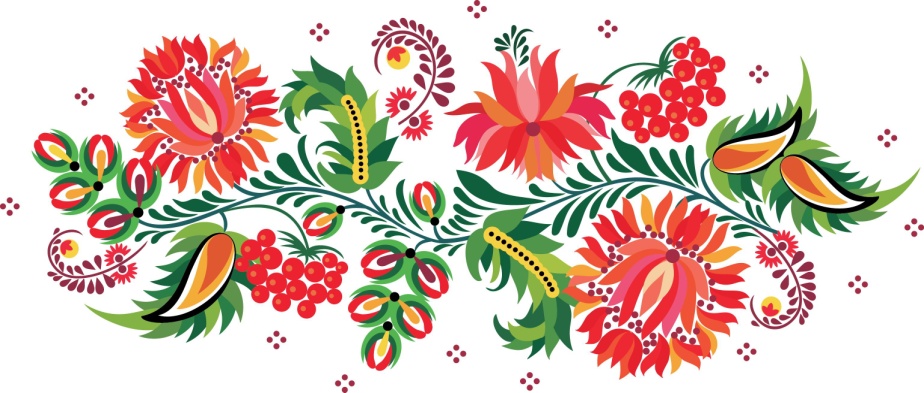 КАРТОТЕКА                  ПОСЛОВИЦ  И 
  ПОГОВОРОКСоставил воспитатель Шаманская А.И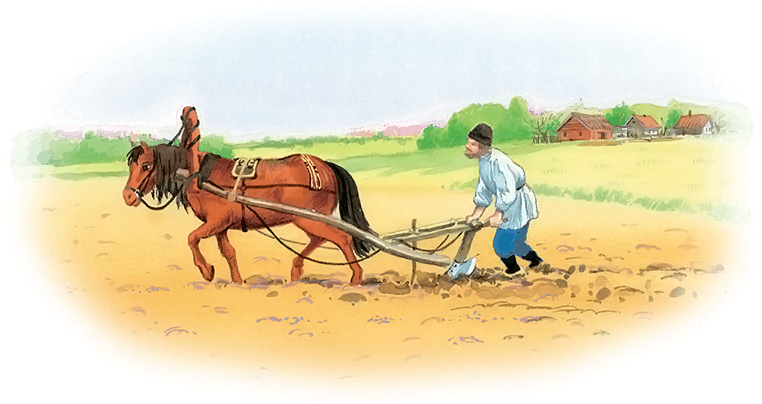 ПОСЛОВИЦЫ О ТРУДЕ:Сделал дело - гуляй смело.Любишь кататься – люби и саночки возить.Без труда не вытащишь и рыбку из пруда.Скучно всем до вечера, если делать нечего.Делу время, а потехе час.Где труд, там и радость.ПОСЛОВИЦЫ ОБ УЧЕНИИ:Если много узнаешь, то сильнее станешь.

 Миру светит солнце, а человеку познания.

В ученье свет, а в не ученье тьма.

 По одежке встречают, а по уму провожают.

 Век живи, век учись.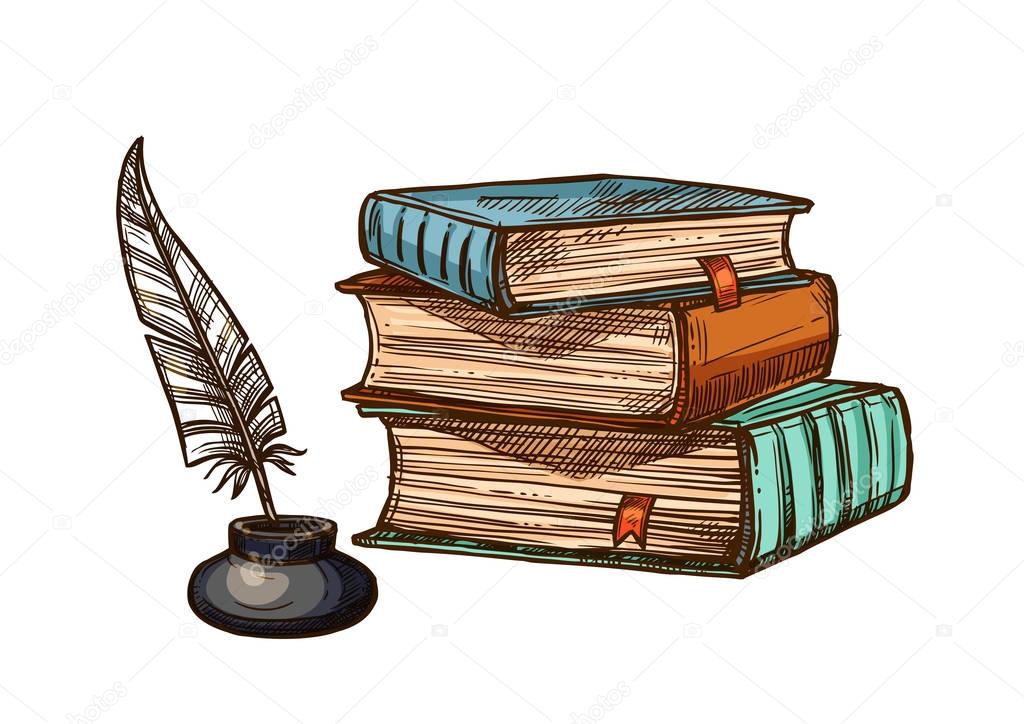 ПОСЛОВИЦЫ О ДРУЖБЕ:Не имей 100 рублей, а имей 100 друзей.

Настоящий друг раскроется в беде.

 Если ты скажешь, кто твои друзья, я скажу тебе, кто есть ты.

Старый друг лучше новых двух.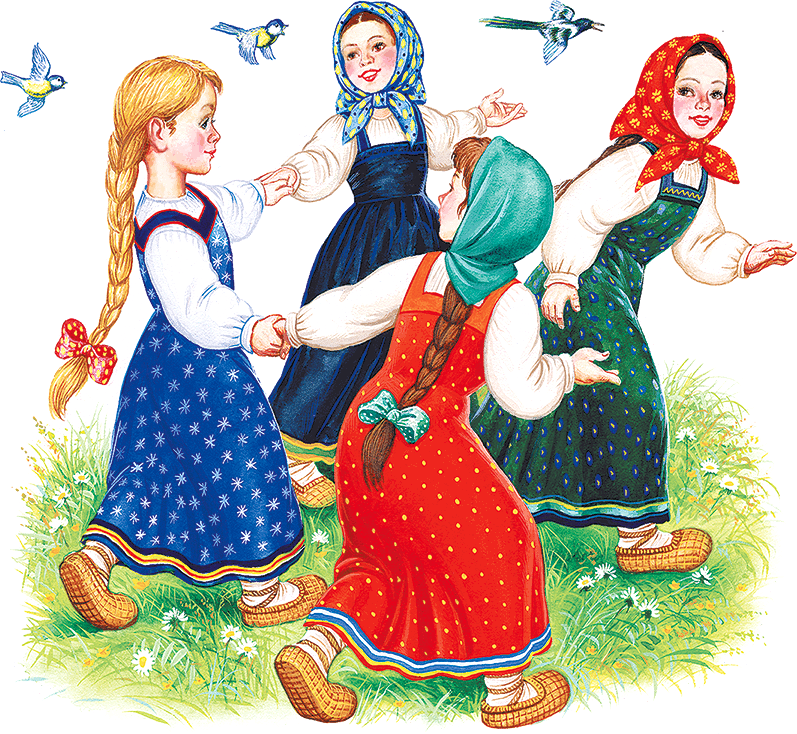 ПОСЛОВИЦЫ О МАНЕРАХ ПОВЕДЕНИЯ:Слово – это не воробей, вылетит - не поймаешь.

Семеро одного не ждут.

Тише едешь, дальше будешь.

 Поспешишь, людей насмешишь.

Как аукнется, так и откликнется.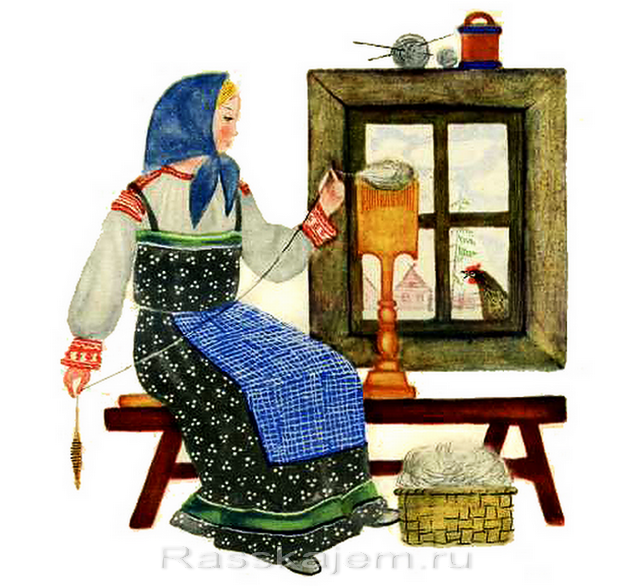 ПОСЛОВИЦЫ О ЧЕЛОВЕЧЕСКИХ КАЧЕСТВАХ:В чужом доме не будь приметлив, а будь приветлив.Ласковое слово, что весенний день.В чужих руках кусок больше кажется.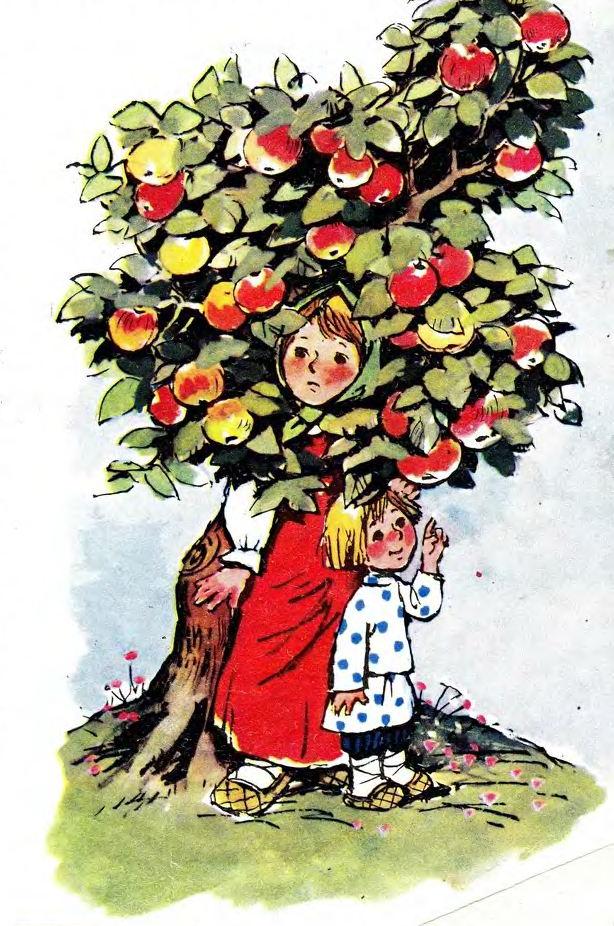 На чужой каравай рот не разевай.За добро плати добром.Держи язык за зубами.Дал слово, держи его.ПОСЛОВИЦЫ О РОДИНЕ:В гостях хорошо, а дома лучше.Где родился, там и пригодился.Дома и стены помогают.Нет в мире краше Родины нашей.Мала птица, а и та свое гнездо бережет.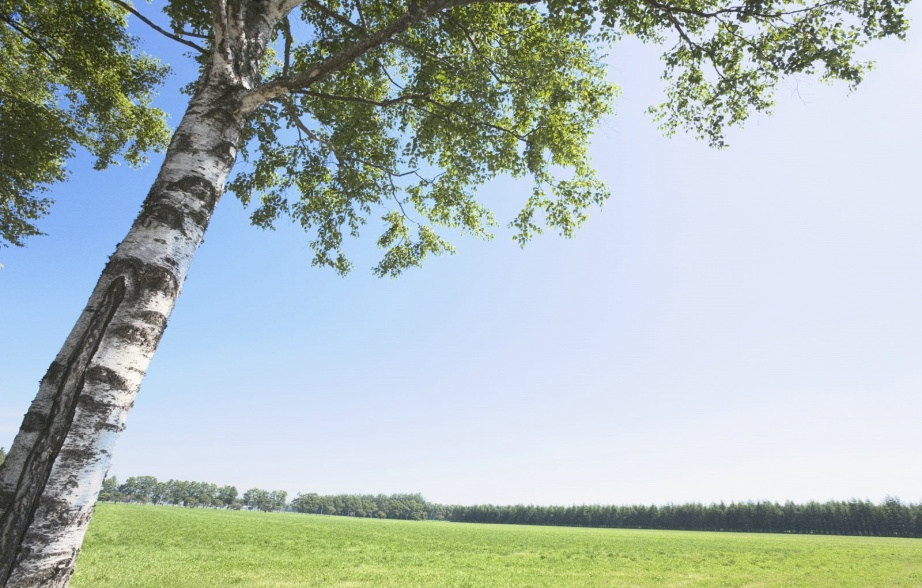 ПОСЛОВИЦЫ О ЗДОРОВЬЕ:В здоровом теле - здоровый дух.Солнце, воздух и вода - наши верные друзья.Чистота - залог здоровья.Кто спортом занимается, тот силы набирается.Если хочешь быть здоров – закаляйся.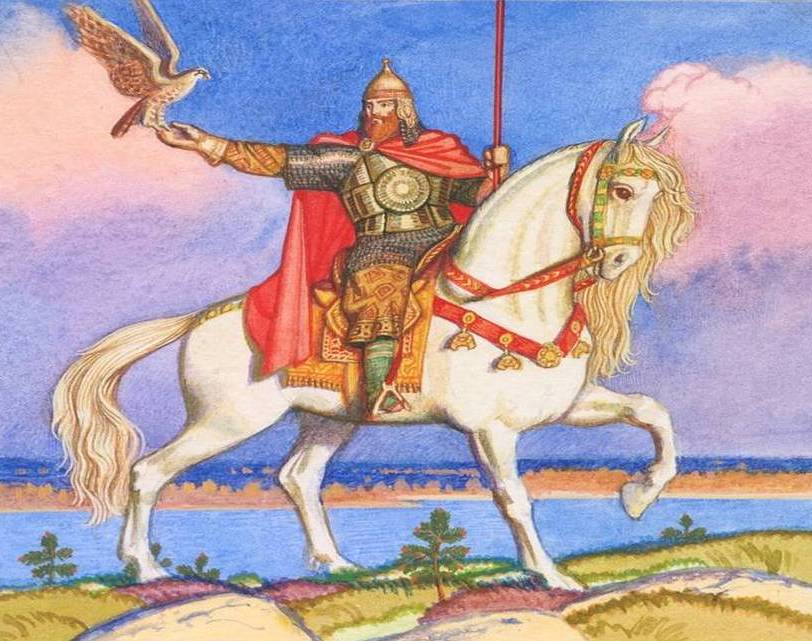 